Format: Onderlinge dienstverlening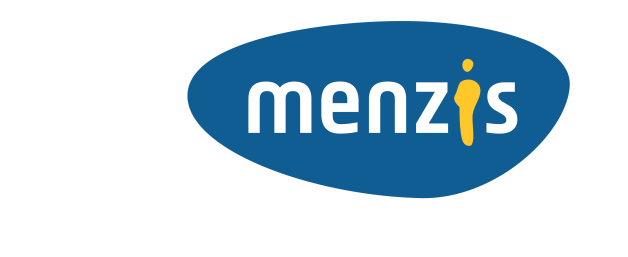 De zorgaanbieder is voornemens in 2017 te werken met onderlinge dienstverlening*: 	 Ja		 NeeIndien u "Ja" hebt aangevinkt dient u een volledige lijst van andere aanbieders die per 1-1-2017 worden ingezet, aan te leveren:* De zorgverzekeraar staat in 2017 voor ZZP’ers en geheel nieuwe zorgaanbieders niet toe dat hun zorg wordt geleverd middels onderlinge dienstverlening door andere aanbieders. 
De zorgverzekeraar  merkt de inschakeling van zelfstandigen zonder personeel (ZZP'ers met een overeenkomst waaruit blijkt dat de opdrachtgever geen loonheffing moet inhouden en betalen) aan als onderlinge dienstverlening. De zorgverzekeraar  gaat er vanuit dat als een zorgaanbieder ZZP'ers inschakelt bij de uitvoering van de overeenkomst, er sprake is van onderlinge dienstverlening. ** Onder volle dochter wordt verstaan: Zorgproductie die feitelijk verleend wordt door een rechtspersoon waarvan de meerderheid van alle aandelen worden gehouden door de inschrijvend zorgaanbieder of door een rechtspersoon waarvan het bestuur bestaat uit dezelfde personen als het bestuur van de inschrijvende zorgaanbieder en die bovendien een deelneming is van de inschrijvend zorgaanbieder. Van een deelneming is sprake indien de inschrijvend zorgaanbieder aan de rechtspersoon die feitelijk de zorg verleent, kapitaal verschaft of doet verschaffen ten einde met die rechtspersoon duurzaam verbonden te zijn ten dienste van de eigen werkzaamheid en die rechtspersoon zich naast de inschrijvend zorgaanbieder jegens het zorgkantoor hoofdelijk verbindt voor de nakoming van de verplichtingen van de inschrijvend zorgaanbieder voor zover zij met de uitvoering daarvan is belast. Nr. Naam 
andere aanbieder% van het totale productiebudget dat de zorgaanbieder voornemens is door te contracterenIs de voor onderlinge dienstverlening gecontracteerde aanbieder een volle dochter (ja/nee)?**Is de onderlinge dienstverlening gecontracteerde aanbieder een ZZP’er (ja/nee)? 1%2%3%4%5%6%7%8%9%10%11%12%13%14%15%De som van het % van het totale budget dat de zorgaanbieder voornemens is door te contracteren bedraagtDe som van het % van het totale budget dat de zorgaanbieder voornemens is door te contracteren bedraagt%Verklaring borging geen onderlinge dienstverlening door andere aanbiedersVerklaring borging geen onderlinge dienstverlening door andere aanbiedersDe zorgaanbieder verklaart met alle andere aanbieders aantoonbare afspraken gemaakt te hebben om te borgen dat zij op hun beurt geen andere zorgaanbieder(s) inschakelen voor de uitvoering van de zorg die zij van de zorgaanbieder hebben opgedragen gekregen. De zorgaanbieder zal strikt op naleving hiervan toezien.Naam bestuurder(s) voor akkoord